INDICAÇÃO Nº 2821/2018Sugere ao Poder Executivo Municipal que proceda ao conserto de buraco do DAE na Rua Bahia, defronte o nº 796 na Vila Grego.Excelentíssimo Senhor Prefeito Municipal, Nos termos do Art. 108 do Regimento Interno desta Casa de Leis, dirijo-me a Vossa Excelência para sugerir ao setor competente que proceda ao conserto de buraco do DAE na Rua Bahia, defronte o nº 796 na Vila Grego.Justificativa:Fomos procurados por moradores das proximidades solicitando essa providencia, pois, segundo eles o referido buraco já está no local a bastante tempo causando transtornos e riscos de acidentes.Plenário “Dr. Tancredo Neves”, em 18 de Abril de 2018.José Luís Fornasari                                                  “Joi Fornasari”                                                    - Vereador -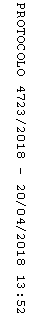 